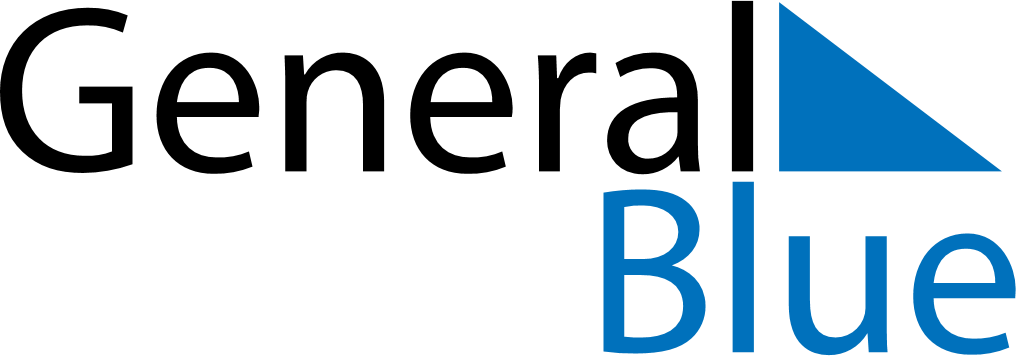 February 2030February 2030February 2030RwandaRwandaMONTUEWEDTHUFRISATSUN123Heroes Day45678910End of Ramadan (Eid al-Fitr)111213141516171819202122232425262728